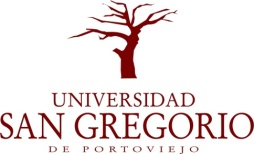 UNIVERSIDAD “SAN GREGORIO” DE PORTOVIEJOUnidad Académica de Salud Cámara de OdontologíaTESIS DE GRADO(Previo a la obtención del título de Odontólogo)TEMA:¨ Higiene Bucal y su incidencia en la Salud Oral de los niños de 4-7 años que estudian en la Escuela Particular Rosa Cedeño de Granizo.¨ Periodo: Marzo-Julio del 2009PROPUESTA ALTERNATIVAAUTORES:Alvarado Pino Luis EduardoVera Palma Luis AntonioDIRECTORA DE TESIS:Dra. Nelly San Andrés Plúa. Mg. Sp.PORTOVIEJO – MANABÍ – ECUADOR2009CERTIFICACIÒNDra. Nelly San Andrés Plúa, certifica que la tesis de investigación titulada “Higiene Bucal y su incidencia en la Salud Oral de los niños de 4-7 años que estudian en la Escuela Particular Rosa Cedeño de Granizo” es original de los Srs. Luis Eduardo Alvarado Pino y Luis Antonio Vera Palma, la misma que ha sido realizada bajo mi dirección. ……………………………………………………Dra. Nelly San Andrés Plúa. Mg. Sp.DIRECTORA DE TESIS 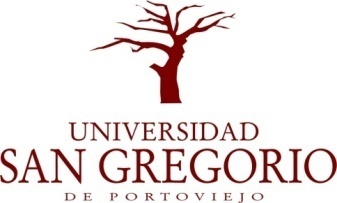 UNIVERSIDAD SAN GREGORIO DE PORTOVIEJOFACULTAD DE ODONTOLOGÌATEMA:“Higiene Bucal y su incidencia en la Salud Oral de los niños de 4-7 años que estudian en la Escuela Particular Rosa Cedeño de Granizo”. Periodo: Marzo-Julio del 2009PROPUESTA ALTERNATIVATesis de Grado sometida a consideración del tribunal examinador como requisito previo a la obtención del título de Odontólogo. APROBADA_____________________________        _________________________________ Dra. Ángela Murillo, Mg. Sp.                   Dra. Nelly San Andrés Plúa, Mg. Sp.      PRESIDENTA                                        DIRECTORA DE TESIS ______________________________        ______________________________ Dra. Mónica Cabrera Mg. Sc.                       Dra. Ximena Guillem Esp. Sp.                                                                                              MIEMBRO DEL TRIBUNAL                          MIEMBRO DEL TRIBUNAL ______________________________Ab. Ramiro MolinaSECRETARIO ACADÈMICODEDICATORIAA DIOS por ser esperanza, amor,  la luz que me ilumina cada día.Especialmente a mis padres Leyo y Marianita; por su amor, apoyo y educación que supieron darme para ser mejor persona cada día.A mis hermanos  Mariano y Lucio por sus ejemplos y consejos.A mis hermanas Lourdes, Cecy, Liliam  y Lilibeth por sus apoyos y ayuda en momentos que la necesitaba.A mis amigos y compañeros.A todos y cada unas de las personas que de otra manera ayudaron a dar este gran paso en mi vidaLUIS ANTONIOAGRADECIMIENTOParece que fuera ayer que empecé esta aventura de seguir una carrera universitaria siendo los momentos más felices de mi vida pasaron muchas personas pero quedaron las más importantes que en las alegrías en las tristezas estuvieron siempre presentes dando su apoyo cariño y voces de aliento a ellas especialmente les agradezco.  A mis padres por su amor incondicional dándome la mano en momentos que tropecé y ayudaron a levantarme, por enseñar que lo más importante es el amor incondicional a tus seres querido gracias a ellos por ser como son.A Ana  por estar siempre a mi lado dándome su amor y cariño y ser mi inspiración para hacer las cosas bien.A todos mis hermanos les agradezco porque ellos siempre van estar conmigo incondicionalmente con su apoyo y cariño.A la universidad San Gregorio de Portoviejo  y a los docentes que día a día compartieron sus  conocimientos para nuestra preparación y hacer de uno profesionales de bien.A Luis Alvarado por su amistad y decisiones acertadas para la elaboración de la investigación. A la´´ Escuela Rosa Cedeño de Granizo`` a su director por permitir realizar la tesis y brindar  toda su ayuda y colaboración. A la Dra. Nelly San Andrés Plúa por su apoyo, y ayuda en el desarrollo de esta tesis. A  todos que me ayudaron a conseguir pacientes y a estos por su paciencia y colaboración  en las practicas.LUIS ANTONIODEDICATORIAA DIOS, por darme la fe, la fuerza, el coraje y la ayuda necesaria para llegar a esta meta y culminarla.A mis padres especialmente, por ser mis pilares indiscutibles, por estar a mi lado y por su apoyo económico y moral durante todo mi tiempo académico, mil gracias.A mi hermano por ser mi compañero, mi apoyo y por ayudarme en todo lo que ha podido.A María Belén por haber llegado a dar luz, dicha y felicidad a mi familia.  A Kathy, por creer en mí, por su confianza y por su amor incondicional en todo momento.A mis amigos, familiares y compañeros.A todas aquellas personas que de una u otra manera ayudaron en mi desarrollo como persona y como estudiante.LUIS EDUARDOAGRADECIMIENTOAl iniciar mi carrera universitaria fue un gran paso en mi vida en donde he tenido momentos de gozo, donde tuve dificultades que con la gracia de Dios pude salir adelante y concretar este logro tan importante en mi vida, muchas personas me han ayudado en este trayecto a los cuales les agradezco infinitamente.A mis padres Rafael y Teresa, que con su ayuda y su amor me dieron fuerzas para seguir adelante, por su calidad de ser humano me enseñaron valores que son el mejor legado y herencia que me han podido dejar, gracias Diosito por bendecirme al tenerlos a ellos, los quiero mucho papi y mami.A mi hermano por ser siempre mi mejor amigo y porque siempre ha estado pendiente de mi.A mi negrita Kathy por ser un gran apoyo, darme fuerzas, ayudarme siempre en los buenos y malos momentos que pase, gracias amor.A la Universidad San Gregorio de Portoviejo y su grupo de excelentes docentes los cuales me impartieron sus conocimientos en mi carrera estudiantil.A la Dra. Nelly San Andrés Plúa, nuestra directora de tesis, gracias por su indispensable ayuda en la realización de esta tesis y por sus valiosos consejos.A Luis Vera, por ser un buen compañero, amigo de verdad y que aporto mucho con su inteligencia al momento de realizar nuestro trabajo de tesis.A la Escuela Particular Rosa Cedeño de Granizo y su director Lcdo. Luis Alvarado por permitirnos realizar con éxito nuestra tesis.A todos aquellos que estuvieron conmigo trabajando en clínica colaborando como paciente o ayudándome a conseguirlos, mil gracias a Todos y que Dios los bendiga siempre.LUIS EDUARDO